SKAČEM, TEČEM… (Spoznavanje okolja – sreda, 22. 04. 2020)Igra: Simon praviOtroci se gibajo po naših navodilih. Velja pravilo: če pred navodilom za dejavnost rečemo Simon pravi, otrok dejavnost izvede; če  pred navodilom za gibanje ne izrečemo besed Simon pravi, otrok dejavnost ne izvede. Kdor se zmoti, izpade iz igre.Primeri: Simon pravi, počepni; vstani; dvigni roke v zrak; skoči visoko; pomahaj ...Položaj telesaPogovarjamo se, kako se imenujejo posamezni telesnipoložaji: ležim na trebuhu, stojim na eni nogi, čepim, sedim po    turškoDZ 4, str. 10, 11Ogledamo si risbo otrok v telovadnici. Pogovarjamo se, kako se gibljejo.Otroci poimenujejo njihovo gibanje. Povedo, katere dele telesa morajo premikati, če tečejo, plezajo, vodijo žogo …Barvajo po navodilih:Jan se valja po blazini. Njegove copate pobarvaj modro.Miha preskakuje kolebnico. Njegovo majico pobarvaj zeleno.Špela sedi na klopi. Hlače pobarvaj oranžno.Luka se plazi po gredi. Lase pobarvaj z rjavo barvico.Anže pleza po letveniku. Majico pobarvaj modro.Anja teče. Lopar pobarvaj z rjavo barvico.Dečku, ki čepi, pobarvaj lase s črno barvo.Ponovno si ogledajo ilustracijo telovadnice. Poimenujejo      telovadno orodje in povedo, katero gibanje izvajamo na njem, npr. klop – se plazimo po njej in pod njo, hodimo po njej, tečemo po njej, jo preskakujemo …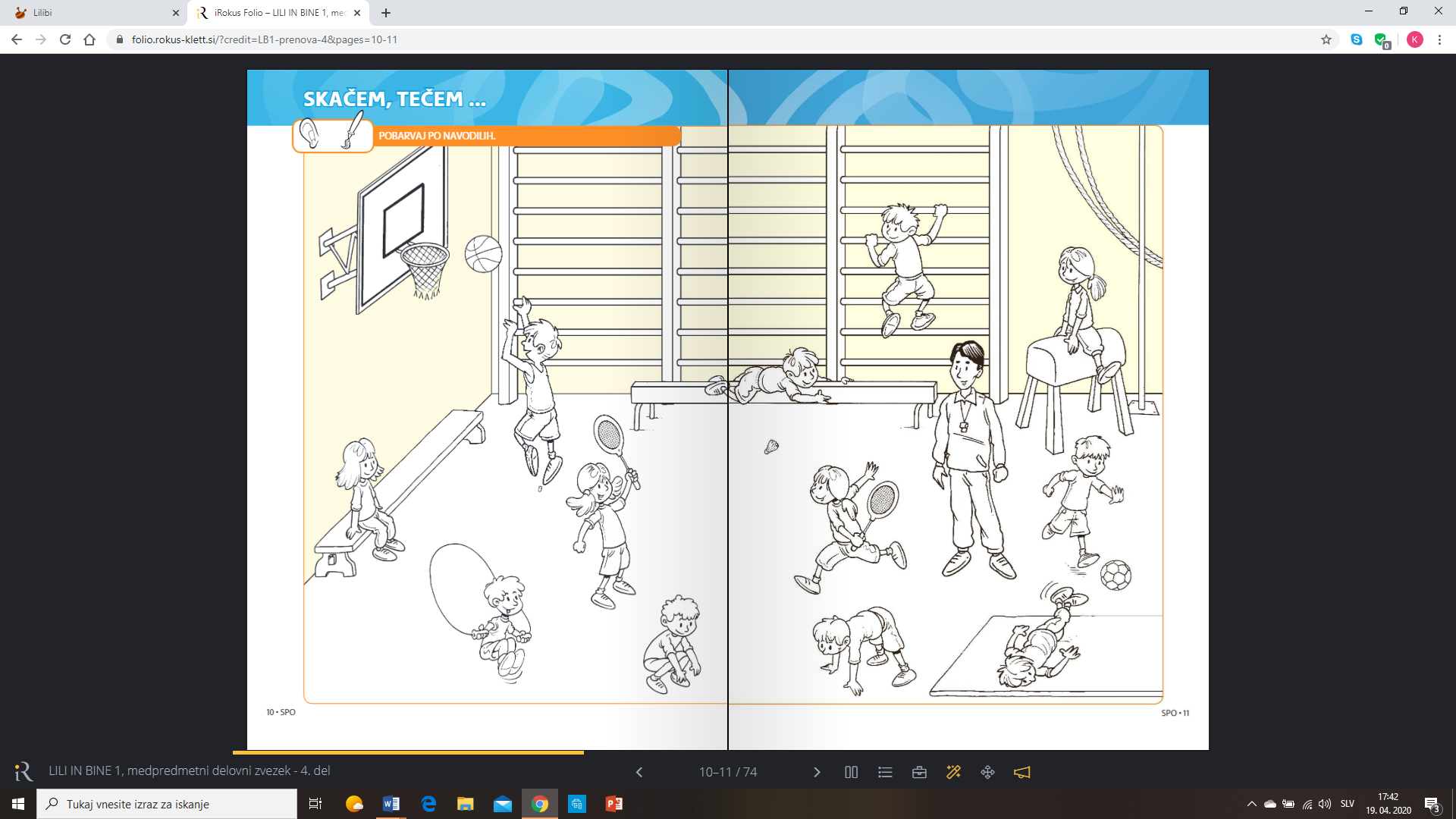 	Lepo pozdravljeni učiteljica Katarina